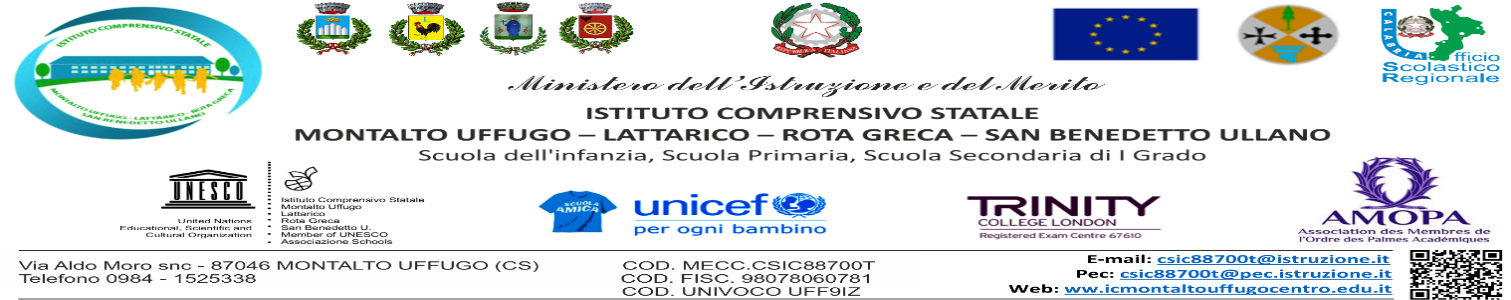 Al Dirigente Scolastico  I.C. MONTALTO U.-LATT.ROTA G-S.B. SEDE Oggetto: Convocazione Assemblea Sindacale territoriale indetta dall’Organizzazione Sindacale FLC-CGIL, per il personale docente, ATA ed educativo, giorno 24 ottobre c.a., dalle ore 11,30 alle ore 13,30 (ultime 2 ore di lezione) presso il Teatro dell’Istituto Comprensivo “Spirito Santo” di Cosenza._ l _ sottoscritt_ ________________________in servizio presso l’Istituto ______________________ in qualità di _________________________, in riferimento all’Assemblea Sindacale in oggetto, consapevole che la presente dichiarazione è irrevocabile,DICHIARA  la propria intenzione a partecipare all’Assemblea Sindacale FLC-CGIL, dalle ore 11.30 alle ore 13.30, del 24 ottobre 2023.In fede_______________________                                                                ________________________             data                                                                                                                firma  